Today’s Date: __________			Source/List: ________________________________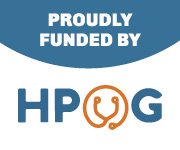 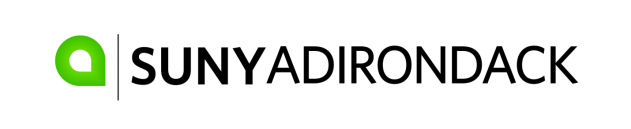 Health Profession Opportunity Grants (HPOG) Interest FormHealth Profession Opportunity Grants (HPOG) Interest FormHealth Profession Opportunity Grants (HPOG) Interest FormHealth Profession Opportunity Grants (HPOG) Interest FormHealth Profession Opportunity Grants (HPOG) Interest FormHealth Profession Opportunity Grants (HPOG) Interest FormContact Information:Contact Information:Contact Information:Contact Information:Contact Information:Contact Information:Name:Address:Home Phone:Cell Phone:E-mail:Banner ID# (if applicable)General Information:General Information:General Information:General Information:General Information:General Information:High School Diploma or GED/TASC completed?High School Diploma or GED/TASC completed?High School Diploma or GED/TASC completed?High School Diploma or GED/TASC completed?___ Yes       ___ No   ____ In process___ Yes       ___ No   ____ In processAre you a current student at SUNY Adirondack?Are you a current student at SUNY Adirondack?Are you a current student at SUNY Adirondack?Are you a current student at SUNY Adirondack?___ New     ___ Continuing      ___ Not a student___ Returning      ___ Transfer___ New     ___ Continuing      ___ Not a student___ Returning      ___ TransferWhat is your planned major or healthcare training interest?What is your planned major or healthcare training interest?What is your planned major or healthcare training interest?What is your planned major or healthcare training interest?HPOG Eligibility Guidelines:HPOG Eligibility Guidelines:HPOG Eligibility Guidelines:HPOG Eligibility Guidelines:HPOG Eligibility Guidelines:HPOG Eligibility Guidelines:Interested in pursuing a career/employment in a healthcare fieldReceiving TANF (Temporary Assistance for Needy Families), orIncome at or below 200% Federal poverty level.  This table is provided only as a guideline. Financial eligibility verification will be verified during an individual intake appointment.Interested in pursuing a career/employment in a healthcare fieldReceiving TANF (Temporary Assistance for Needy Families), orIncome at or below 200% Federal poverty level.  This table is provided only as a guideline. Financial eligibility verification will be verified during an individual intake appointment.Interested in pursuing a career/employment in a healthcare fieldReceiving TANF (Temporary Assistance for Needy Families), orIncome at or below 200% Federal poverty level.  This table is provided only as a guideline. Financial eligibility verification will be verified during an individual intake appointment.Interested in pursuing a career/employment in a healthcare fieldReceiving TANF (Temporary Assistance for Needy Families), orIncome at or below 200% Federal poverty level.  This table is provided only as a guideline. Financial eligibility verification will be verified during an individual intake appointment.Interested in pursuing a career/employment in a healthcare fieldReceiving TANF (Temporary Assistance for Needy Families), orIncome at or below 200% Federal poverty level.  This table is provided only as a guideline. Financial eligibility verification will be verified during an individual intake appointment.Interested in pursuing a career/employment in a healthcare fieldReceiving TANF (Temporary Assistance for Needy Families), orIncome at or below 200% Federal poverty level.  This table is provided only as a guideline. Financial eligibility verification will be verified during an individual intake appointment.Household SizeHousehold SizeIncome – 200% Federal Poverty Level Annual (2017)Income – 200% Federal Poverty Level Annual (2017)Income – 200% Federal Poverty Level Annual (2017)Income – 200% Federal Poverty Level Monthly (2107)11$24,120 $24,120 $24,120 $2,01022$32,480$32,480$32,480$2,70733$40,840$40,840$40,840$3,40344$49,200$49,200$49,200$4,10055$57,560$57,560$57,560$4,79766$65,920$65,920$65,920$5,49377$74,280$74,280$74,280$6,19088$82,640$82,640$82,640$6,887Return completed form to:Return completed form to:Return completed form to:Staff Only: Notes/Next Steps/Outcome:Staff Only: Notes/Next Steps/Outcome:Staff Only: Notes/Next Steps/Outcome:HPOGSUNY AdirondackWashington Hall, Room 134640 Bay Road, Queensbury NY  12804518.681.5629/518.681.5628HPOGSUNY AdirondackWashington Hall, Room 134640 Bay Road, Queensbury NY  12804518.681.5629/518.681.5628HPOGSUNY AdirondackWashington Hall, Room 134640 Bay Road, Queensbury NY  12804518.681.5629/518.681.5628Initials: ________________Initials: ________________Initials: ________________